CHAP G1			                           Les anglesSommaireRappels de vocabulaireAngles particuliersSynthèse des compétencesCHAP G1			                           Les anglesSommaireRappels de vocabulaireAngles particuliersSynthèse des compétences		Je dois savoir…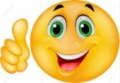 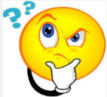 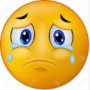 Exercices d’applicationNommer un angleFiche N°1Reconnaître la nature d’un angleFiche N°1 Mesurer un angleFiche n°2Construire un angle de mesure donnéeFiche N°3Reconnaître des angles alternes-internes et correspondantsFiche N°4Calculer la mesure d’un angleFiche N°5		Je dois savoir…Exercices d’applicationNommer un angleFiche N°1Reconnaître la nature d’un angleFiche N°1 Mesurer un angleFiche n°2Construire un angle de mesure donnéeFiche N°3Reconnaître des angles alternes-internes et correspondantsFiche N°4Calculer la mesure d’un angleFiche N°5